SNAITH & COWICK WALKING GROUP                                                                  Formed 2007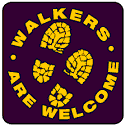 REGULAR SHORT WALKS  2020EVERY TUESDAY10am FROM SNAITH STATION--------------------------------------------------------------------------------------------MONTHLY LONG WALKS  FOR MORE INFORMATION:    www.walkingsnaithvale.co.uk/walkinggroupsKeith 01405 861167        keith_greenwood@ hotmail.comFEBRUARYThursday 20th   START:    10am  Snaith Station Car Park  DN14 9HY   A circular Walk of 6.25 miles.  HERITAGE WALK no.5  A Riverside Ramble.MARCHThursday 26th START:   10am Snaith Station Car ParkDN14 9HYA circular Walk of 8 miles.HERITAGE WALK no.7Snaith-Pollington.APRILThursday 9th START:  10amCarlton Village HallChurch Lane Carlton DN14 9PBA circular Walk of 9 miles Carlton-Drax-Camblesforth MAYThursday 14thSTART: 10am  Car Park at the top of North Lane nr Sykehouse Road Bridge DN14 9AHA circular walk of 10 miles.               Sykehouse-Wormley-Fishlake